aa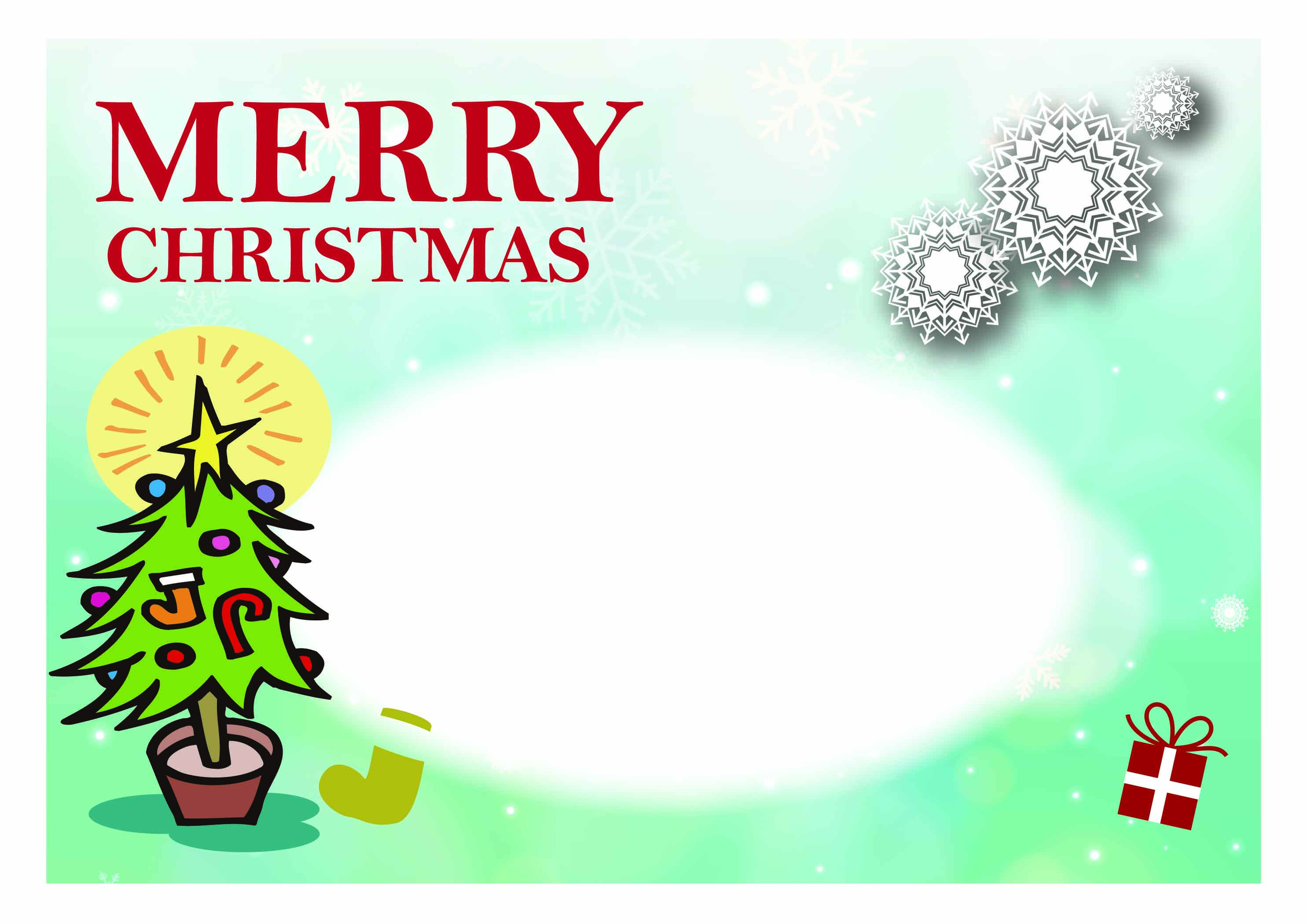 